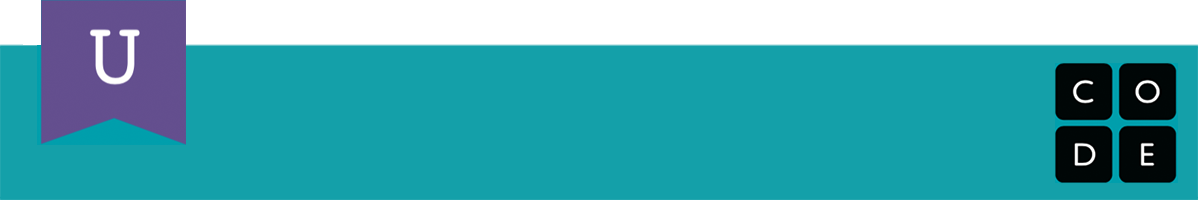 Koppel de zin met de variabele door er een lijn tussen te tekenen. De laatste zin is al verbonden voor jou. Revisie 141119.1a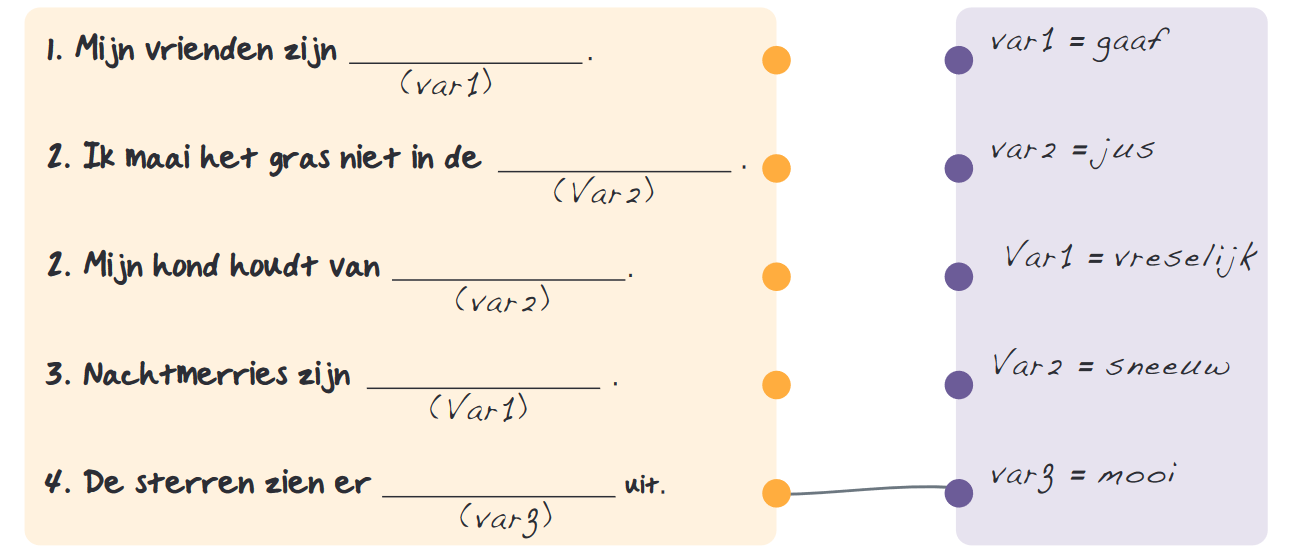 Om deze zin te maken hebben we 1 variabele, maar gebruiken we deze 5 keer.  Volg de variabele door de zin. Gebruik steeds de juiste waarde, en schrijf de complete zin op.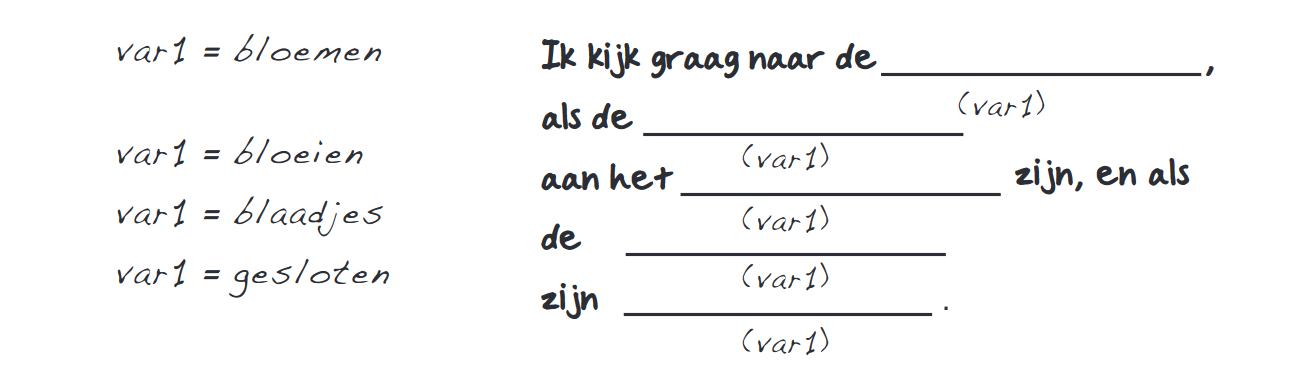 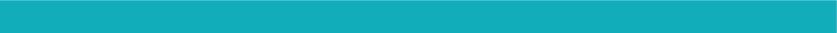 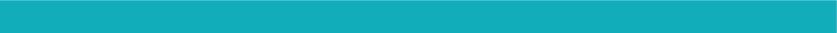 